Отделение Пенсионного фонда РФ по Томской области	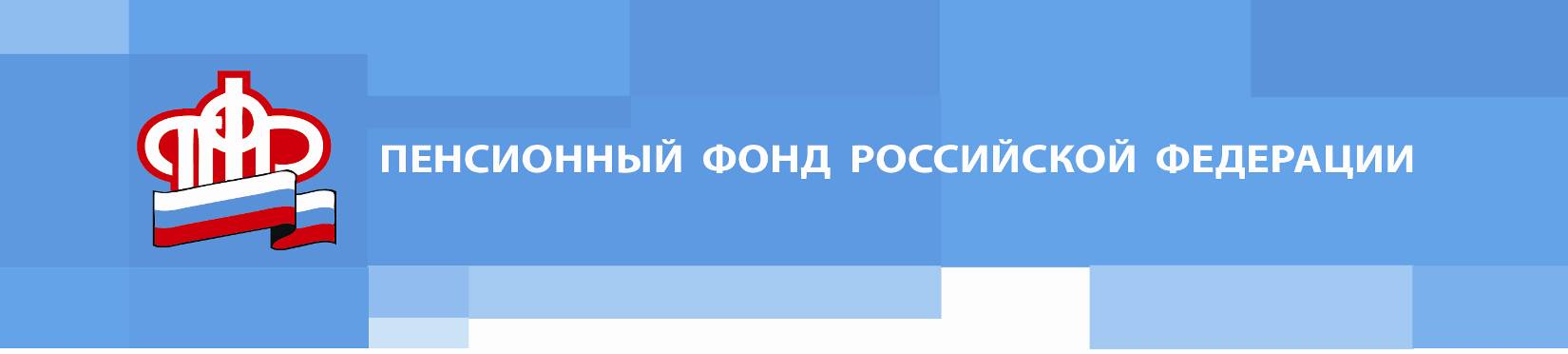 Пресс-релиз от 10 октября 2022 годаБолее 5 тысяч пенсионеров Томской области оформили получение пенсии по доверенностиОтделение Пенсионного фонда России по Томской области напоминает, что в случае, когда гражданин не может получить пенсию самостоятельно (в случае болезни, нахождении в лечебном заведении, санатории, выезда на отдых, в гости и т.д.) он может определить, кому он поручит получать за него пенсию и оформить доверенность на её получение. Документ должен быть надлежащим образом заверен.Доверенность на получение пенсий, пособий может быть удостоверена несколькими способами:
- нотариусом, в случае отсутствия в населенном пункте нотариуса – уполномоченным лицом органов исполнительной власти;
- организацией, в которой доверитель работает или учится;
- администрацией стационарного учреждения, в котором доверитель находится на лечении;
- письменное уполномочие на получение представителем гражданина его пенсии по вкладу в банке с его банковского счета, может быть представлено представляемым непосредственно банку.В обязательном порядке в тексте доверенности должны быть указаны: место и дата составления (подписания) доверенности, ФИО, место жительства, данные паспорта доверителя и лица, на имя которого выдана доверенность, обязательно срок.
Важно! Если в доверенности не указан срок её действия, она сохраняет силу в течение года со дня её совершения. Если срок доверенности на получение пенсии превышает один год, выплата производится в течение всего срока действия доверенности, однако пенсионер должен ежегодно подтверждать регистрацию по месту получения пенсии (за исключением граждан, выехавших на постоянное место жительства за границу).В качестве документов, подтверждающих факт регистрации пенсионера по месту получения пенсии, в клиентской службе ОПФР по Томской области принимаются: паспорт с регистрацией, свидетельство о регистрации по месту жительства либо свидетельство о регистрации по месту пребывания.  Если пенсия выплачивается по месту фактического проживания, данный факт подтверждается письменным заявлением пенсионера о проживании по конкретному адресу.
В случае, если документы не будут предоставлены, Отделение ПФР по Томской области приостановит выплату пенсии до выяснения ситуации.Справочно: В Томской области 5 145 пенсионеров оформили получение пенсии по доверенности.________________________________________________Группа по взаимодействию со СМИ Отделения Пенсионного фонда РФ по Томской областиТел.: (3822) 48-55-80; 48-55-91;E-mail: smi @080.pfr.ru